REQUERIMENTO Nº 313/2018Requer Voto de Pesar pelo falecimento do SR. ANTONIO DOS SANTOS FILHO, ocorrido recentemente. Senhor Presidente, Nos termos do Art. 102, Inciso IV, do Regimento Interno desta Casa de Leis, requeiro a Vossa Excelência que se digne a registrar nos anais desta Casa de Leis voto de profundo pesar pelo falecimento do Sr. Antonio dos Santos Filho, ocorrido no último dia 02 de março. Requeiro, ainda, que desta manifestação seja dada ciência aos seus familiares, encaminhando cópia do presente à Rua João Martins, 149, Parque do Lago, nesta cidade.Justificativa:O Sr. Antonio dos Santos Filho tinha 59 anos e era filho de Antonio dos Santos e Amância Caetana de Assis e deixou os filhos Lázaro, Carlos e Mirian.Benquisto por todos os familiares e amigos, seu passamento causou grande consternação e saudades; todavia, sua memória há de ser cultuada por todos que em vida o amaram.Que Deus esteja presente nesse momento de separação e dor, para lhes dar força e consolo.É, pois, este o Voto, através da Câmara de Vereadores, em homenagem póstuma e em sinal de solidariedade.                    Plenário “Dr. Tancredo Neves”, 02 de março de 2018. José Antonio FerreiraDr. José-Vereador-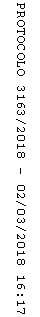 